Notes - Linear Optimization Day 2					Name_________________________________Senior MATH								Hr_________Learning Targets:Use linear optimization/programming to solve applications.Recognize situations in which there are no solutions or more than one solution of a linear programming application. Warm Up:1.  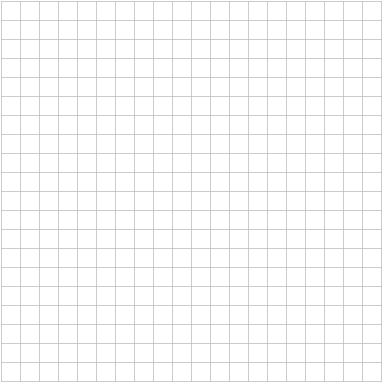 2.  Ex 1.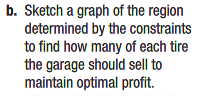 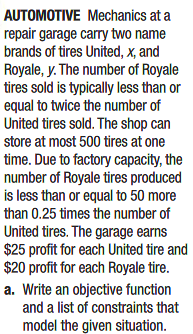 Ex 2.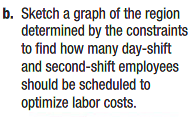 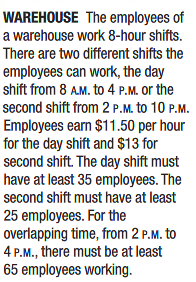 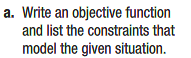 